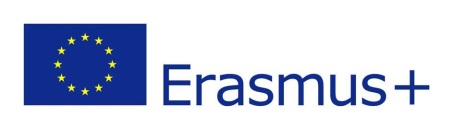 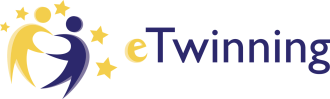 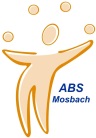 Bioplastics: The Future of Food Packaging?Program for the teachers meeting from 16/10/2017 to 20/10/2017 in Mosbach, GermanySunday 15/10/17	Arrival in Mosbach, Hotel Lamm (address: Hauptstr. 59, tel: 0049 6261 89020)Monday 16/10/17	9:00h		Welcome at Augusta-Bender-Schule, meeting with the principle Renate Görlitz09:30h			Break and snacks in room B53 09:50h	● Introduction of TwinSpace and discussion about our                                               own website for the project● PowerPoint presentation about how to make bioplastics and recipes of bioplastics (Ulla)● Information about copyright and privacy protection (Carolin)● Madmagz, Padlet, Piktochart, Wordpress (Lee)12:00h			Lunch break at school cafeteria13:00h	● Steps of the project (discussion about the project, timeline, teachers involved and their lessons, mobilities, dates for the project meetings)● Content of project meeting in Romania (Nadia)				● Discussion how to manage the budget				● Discussion of sharing tasks15:30h			Coffee break 16:00h			Continue work on steps of the projectevening: dinnerTuesday 17/10/17		09:30h			CLIL exercises (Carolin), in computer room10:30h			Short break11:00h			Introduction and exercises of ChemSketch (Markus)12:30h			Lunch break14:00h – 18:00h		Business Plan (Dr. Queisser)Free time in the evening.Wednesday 18/10/17 09:30h	Web 2.0 tools, blogger.com, design of the authority website, social media bookmarking, interlinking (Vagelis)11:00h			Break11:30h			Web 2.0 etc. (Vagelis) 12:30h			Lunch14:00h – 18:00h		Business Plan (Dr. Queisser)Free time in the evening.Thursday 19/10/1709:00h			Steps of the project, outstanding questions12:00h 			Lunch13:00h – 17:00h		Steps of the project18:30h			Farewell DinnerFriday 20/10/179:00h				Steps of the project, outstanding questions				and departure